ReferencesKahan, M. (2014). Physical Effects of Alcohol and Other Drugs. In M.Herie & W. Skinner (Ed.), Fundamentals of Addiction: A Practical Guide for Counsellors (4th ed., pp. xiii-xviii). Canada: Centre for Addiction and Mental Health.Publishers Group West. (2015). Streetdrugs: a drug identification guide. Long Lake: Publishers group West, LLCBezchlibnyk-Butler, K., Jeffries, J., Procyshyn, R., Virani, A. (2014). Clinical Handbook of Psychotropic Drugs (20th ed). Toronto: Hogrefe PublishingU.S. Department of Justice Drug Enforcement Administration.(2011). Drugs of Abuse. Retrieved on February 23, 2015, from http://www.dea.gov/pr/multimedialibrary/publications/drug_of_abuse.pdfDean, A. (2006). Illicit Drugs and Drug Interactions. Volume 25, Number 9. Retrieved on February 23, 2015 from https://www.erowid.org/psychoactives/health/health_article1.pdfSussex Partnership NHS Foundation Trust. (2014). Psychotropic Drug Interactions With Illegal Drugs/Non-Drugs. Retrieved on March 3, 2015, from http://www.sussexpartnership.nhs.uk/sites/default/files/documents/ psychotropics_and _non_drug_interactions_-_feb_14_0.pdf. Accessed March 22, 2015.Prior, F.H., Isbister, G.K., Dawson, A.H., Whyte, I.M. (2002). Serotonin toxicity with therapeutic doses of dexamphetamine and venlafaxine. Med J Aust, 176(5), 240-1.Lindsey, W.T., Stewart, D., Childress, D. (2012). Drug interactions between common illicit drugs and prescription therapies. Am J Drug Alcohol Abuse. 38(4), 334-43. Hales, G., Roth, N., & Smith, D. (2000). Possible fatal interaction between protease inhibitors and methamphetamine. Antiviral therapy, 5(1), 19-22. Townsend, M.C. (2015). Psychiatric Nursing: Assessment, Care Plans, and Medications. Oklahoma: F.A. Davis Company.Amphetamines/ MethamphetamineAmphetamines/ MethamphetamineAmphetamine Common Names: Bennies, hearts, pep-pills, dex, beabs, benn, truck-drivers, ice, jolly beans, black beauties, crank, pink football, dexies, crosses, hearts, LA turnaround)3Methamphetamines Common Names: Crystal Meth, speed, meth, uppers, crystal, shit, moth, crank, crosses, methlies quick, jib, fire, chalk, glass, go fast, tweak, yaba3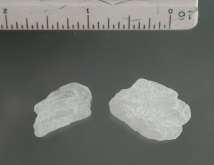 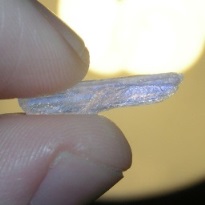 Amphetamine Common Names: Bennies, hearts, pep-pills, dex, beabs, benn, truck-drivers, ice, jolly beans, black beauties, crank, pink football, dexies, crosses, hearts, LA turnaround)3Methamphetamines Common Names: Crystal Meth, speed, meth, uppers, crystal, shit, moth, crank, crosses, methlies quick, jib, fire, chalk, glass, go fast, tweak, yaba3Characteristics(Stimulant)AmphetaminesCause the release of amines dopamine, norepinephrine and serotonin (DA, NE, 5-HT) from central and peripheral neurons3Onset of action is 30 minutes after oral ingestion3Tolerance and psychic dependence occurs with chronic use3 Usual dose is 10 to 30mg up to 2000mg/d for tolerant individuals5The half-life is very variable and depends on the urinary pH: it varies between 7 and 34 hours5Amphetamines are usually detected in the urine from 1 to 3 days to a maximum of almost 9 days5Methamphetamines Synthetic drug chemically related to amphetamine and ephedrine that can be manufactured in “home laboratories” from common household items3It enhances the release of DA, NE, 5-HT 3Crystal “ice” refers to methamphetamine washed in a solvent to remove impurities- smoked in a glass pipe, “chased” on aluminum foil, or injectedOnset of action is very rapid and can last 10-12 hrsA “run” refers to the use of the drug several times a day over a period of several days3Usual dose is 5 to 10mg, but can be much higher for individuals who are tolerant.5Half-life varies between 10 and 30 hours22mg of “ice” can be detected in the urine for up to 60 hours5Presentation during intoxicationCommon signs and symptoms of intoxication may include 2,3Extreme intoxication signs and symptoms may include 2,3Monitoring and Interventionsduring intoxicationMonitoring and Interventionsduring intoxication (con’t)Goal 10Reduce risk of injuryMonitor3,10Assess level of disorientation and if possible time of last ingestion and amount consumedMonitor for falls riskMonitor vitals every 15 minutes initially and less frequently as acute symptoms subsideMonitor respiratory pathwaysMonitor risk for seizuresSupportive Interventions3,10Withdrawal presentation(Withdrawal effects peak in 2-3 days)Withdrawal Symptoms3,4Monitoring and interventions during withdrawalGoal10Reduce drug cravings and manage depression Monitor3,10Mental status (including suicide risk and agitation)Physical status (including hydration, electrolytes, seizures and possible serotonin syndrome)Interventions3,10Provide a calm and quiet environmentAllow client to eat and sleep as much as desiredUse calming techniques/ reassurance/ supportive measuresSuicide precautions may need to be institutedSupportive care of excessive sympathomimetic  stimulation may be requiredAntipsychotics have been used for psychotic symptomsAntidepressants have been used for depressive symptomsDimenhydrinate and Loperamide have been used for GI distress Potential Complications3Psychosis can sometimes become chronicStrokes may occurRetinal damage may occur due to intense vasospasm Vasculopathy with or without parenchymal infarction Hypertensive encephalopathyHemorrhageChronic intoxication may result in a psychotic state with delusions, hallucinations, and deliriumDrug interactionsDrug interactions
(Continued)Psychiatric effectsStimulants can cause euphoria, exhilaration, alertness, improved task performance, and exacerbation of obsessive-compulsive symptoms.3Amphetamines can cause nervousness, anxiety, insomnia, irritability, restlessness, panic, impulsive or aggressive behaviour3Methamphetamine may induce anxiety, agitation, confusion, insomnia, delirium, hallucinations, paranoia, and aggressive behaviour3 